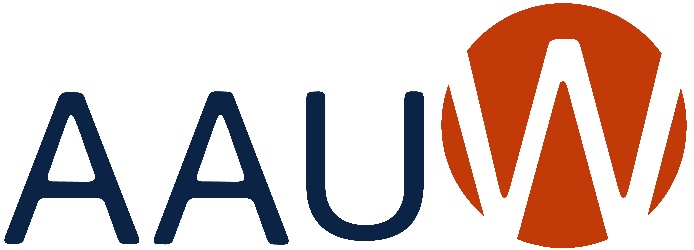 BRANCH ANNUAL REPORT   2023-2024Due: May 31, 2024Send a copy of this report toJoan Brown, AAUW of Colorado PresidentAt enneajoan@gmail.comAnd toScott Brown (boomer 19@gmail.com) for Colorado WebsiteBranch:Littleton South Metro AAUWLittleton South Metro AAUWLittleton South Metro AAUWPresident:MaryLou IversonDate:   May 29, 2024Co-President     Pam Story StakerTreasurerMary Korch, Peggy HammersmithSecretaryMargaret WeidemanEducation & TrainingAddressing the barriers and implicit biases that hinder advancement of women.Education & TrainingAddressing the barriers and implicit biases that hinder advancement of women.Education & TrainingAddressing the barriers and implicit biases that hinder advancement of women.Education & TrainingAddressing the barriers and implicit biases that hinder advancement of women.Goals:The goals of our branch this year include, but are not limited to, the mission of advancing the welfare of women in the 21st century in three different areas: 1) by promoting lifelong learning among our members by encouraging participation in various educational groups and mind stimulating games. 2) by providing a library program for disadvantaged children attending Head Start, 3) by raising money for scholarships to encourage high school graduates to pursue STEM fields after high school.  These are ongoing programs, each of which encourages diversity among those it serves, equity in participation, and inclusiveness.  Finally, we participate in advocacy for the betterment of women by participating in state AAUW activities.The goals of our branch this year include, but are not limited to, the mission of advancing the welfare of women in the 21st century in three different areas: 1) by promoting lifelong learning among our members by encouraging participation in various educational groups and mind stimulating games. 2) by providing a library program for disadvantaged children attending Head Start, 3) by raising money for scholarships to encourage high school graduates to pursue STEM fields after high school.  These are ongoing programs, each of which encourages diversity among those it serves, equity in participation, and inclusiveness.  Finally, we participate in advocacy for the betterment of women by participating in state AAUW activities.The goals of our branch this year include, but are not limited to, the mission of advancing the welfare of women in the 21st century in three different areas: 1) by promoting lifelong learning among our members by encouraging participation in various educational groups and mind stimulating games. 2) by providing a library program for disadvantaged children attending Head Start, 3) by raising money for scholarships to encourage high school graduates to pursue STEM fields after high school.  These are ongoing programs, each of which encourages diversity among those it serves, equity in participation, and inclusiveness.  Finally, we participate in advocacy for the betterment of women by participating in state AAUW activities.Programs:Although we are located in a community that is not diverse in race, economics, or even politics, for the most part, our monthly programs (as well as our sponsored community activities described above) have encouraged diversity in our membership, fostered equity of opportunity, and certainly encouraged inclusion of all of our members in activities of interest to them. This year we have had speakers introducing us to programs assisting battered women and information about the history and displacement of our local indigenous people. Although we are located in a community that is not diverse in race, economics, or even politics, for the most part, our monthly programs (as well as our sponsored community activities described above) have encouraged diversity in our membership, fostered equity of opportunity, and certainly encouraged inclusion of all of our members in activities of interest to them. This year we have had speakers introducing us to programs assisting battered women and information about the history and displacement of our local indigenous people. Although we are located in a community that is not diverse in race, economics, or even politics, for the most part, our monthly programs (as well as our sponsored community activities described above) have encouraged diversity in our membership, fostered equity of opportunity, and certainly encouraged inclusion of all of our members in activities of interest to them. This year we have had speakers introducing us to programs assisting battered women and information about the history and displacement of our local indigenous people. Economic SecurityBecause of the age of our membership, most of our members are no longer employed or participating in training programs.  We do attempt to help members lacking funds for membership dues to get assistance one way or another.  There is no interest in our branch in providing training programs for women entering or participating in the job market, because we are not aware of a target local audience for such programs.  We have no local college or university wishing to participate in these programs, valuable though they may be.Economic SecurityBecause of the age of our membership, most of our members are no longer employed or participating in training programs.  We do attempt to help members lacking funds for membership dues to get assistance one way or another.  There is no interest in our branch in providing training programs for women entering or participating in the job market, because we are not aware of a target local audience for such programs.  We have no local college or university wishing to participate in these programs, valuable though they may be.Economic SecurityBecause of the age of our membership, most of our members are no longer employed or participating in training programs.  We do attempt to help members lacking funds for membership dues to get assistance one way or another.  There is no interest in our branch in providing training programs for women entering or participating in the job market, because we are not aware of a target local audience for such programs.  We have no local college or university wishing to participate in these programs, valuable though they may be.Economic SecurityBecause of the age of our membership, most of our members are no longer employed or participating in training programs.  We do attempt to help members lacking funds for membership dues to get assistance one way or another.  There is no interest in our branch in providing training programs for women entering or participating in the job market, because we are not aware of a target local audience for such programs.  We have no local college or university wishing to participate in these programs, valuable though they may be.\\\\Governance & SustainabilityEnsuring the strength, relevance, and viability of AAUW well into the future. Faced with an aging membership, we have adapted our local governance and attempts at sustainability to our demographic reality.  Women in our area between the ages of 25 until retirement are generally in the work force with children at home.  Their activities tend to focus on school-related, profession-centered, or entertainment-oriented groups.  Therefore, we have focused on finding new members for AAUW among the newly retired, frequently new to the community, prospective members. We do have one male member.  It is difficult to find officers from this older group and we are seeking ways to adapt governance to the members we actually have.Governance & SustainabilityEnsuring the strength, relevance, and viability of AAUW well into the future. Faced with an aging membership, we have adapted our local governance and attempts at sustainability to our demographic reality.  Women in our area between the ages of 25 until retirement are generally in the work force with children at home.  Their activities tend to focus on school-related, profession-centered, or entertainment-oriented groups.  Therefore, we have focused on finding new members for AAUW among the newly retired, frequently new to the community, prospective members. We do have one male member.  It is difficult to find officers from this older group and we are seeking ways to adapt governance to the members we actually have.Governance & SustainabilityEnsuring the strength, relevance, and viability of AAUW well into the future. Faced with an aging membership, we have adapted our local governance and attempts at sustainability to our demographic reality.  Women in our area between the ages of 25 until retirement are generally in the work force with children at home.  Their activities tend to focus on school-related, profession-centered, or entertainment-oriented groups.  Therefore, we have focused on finding new members for AAUW among the newly retired, frequently new to the community, prospective members. We do have one male member.  It is difficult to find officers from this older group and we are seeking ways to adapt governance to the members we actually have.Governance & SustainabilityEnsuring the strength, relevance, and viability of AAUW well into the future. Faced with an aging membership, we have adapted our local governance and attempts at sustainability to our demographic reality.  Women in our area between the ages of 25 until retirement are generally in the work force with children at home.  Their activities tend to focus on school-related, profession-centered, or entertainment-oriented groups.  Therefore, we have focused on finding new members for AAUW among the newly retired, frequently new to the community, prospective members. We do have one male member.  It is difficult to find officers from this older group and we are seeking ways to adapt governance to the members we actually have.Goals:We want to find new members among those who are newly retired.  Finding members among women still in the work force has had limited success. Because our members are older and frequently have the means to travel often, finding officers has become difficult, though we have been successful in forming committees to do what was once accomplished by a single person.  Our goal is to adapt our governing structure to the actual members available to us.We want to find new members among those who are newly retired.  Finding members among women still in the work force has had limited success. Because our members are older and frequently have the means to travel often, finding officers has become difficult, though we have been successful in forming committees to do what was once accomplished by a single person.  Our goal is to adapt our governing structure to the actual members available to us.We want to find new members among those who are newly retired.  Finding members among women still in the work force has had limited success. Because our members are older and frequently have the means to travel often, finding officers has become difficult, though we have been successful in forming committees to do what was once accomplished by a single person.  Our goal is to adapt our governing structure to the actual members available to us.Programs:Our Membership Committee circulates brochures to libraries, local retirement facilities, and encorages our current members to bring friends or acquaintances to monthly meetings and interest group sessions.  New members are invited to a Welcome Luncheon and are introduced at Branch meetings.  Our Membership Committee circulates brochures to libraries, local retirement facilities, and encorages our current members to bring friends or acquaintances to monthly meetings and interest group sessions.  New members are invited to a Welcome Luncheon and are introduced at Branch meetings.  Our Membership Committee circulates brochures to libraries, local retirement facilities, and encorages our current members to bring friends or acquaintances to monthly meetings and interest group sessions.  New members are invited to a Welcome Luncheon and are introduced at Branch meetings.  